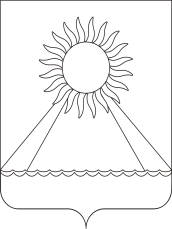 РОССИЙСКАЯ  ФЕДЕРАЦИЯЧЕЛЯБИНСКАЯ   ОБЛАСТЬАРГАЯШСКИЙ МУНИЦИПАЛЬНЫЙ РАЙОНАДМИНИСТРАЦИЯ АРГАЯШСКОГО СЕЛЬСКОГО ПОСЕЛЕНИЯПОСТАНОВЛЕНИЕ«10» сентября 2015г. № 143               с. АргаяшОб утверждении Положения о предоставлении сведений о своих расходах, а также о расходах своих супруги (супруга) и несовершеннолетних
детей муниципальными служащими и лицами, замещающими должности муниципальной службы Администрации Аргаяшского  сельского поселения    	 В соответствии с Федеральными законами от 03 декабря 2012             № 230-ФЗ «О контроле за соответствием расходов лиц, замещающих государственные должности, и иных лиц их доходам», от 03 декабря 2012    № 231-ФЗ «О внесении изменений в отдельные законодательные акты Российской Федерации в связи с принятием Федерального закона «О контроле за соответствием расходов лиц, замещающих государственные должности, и иных лиц их доходам», Указа Президента Российской Федерации от 23 июня 2014 № 460 «Об утверждении формы справки о доходах, расходах, об имуществе и обязательствах имущественного характера и внесении изменений в некоторые акты Президента Российской Федерации»ПОСТАНОВЛЯЮ: 1.  Утвердить Положения о предоставлении сведений о своих расходах, а также о расходах своих супруги (супруга) и несовершеннолетних
детей муниципальными служащими и лицами, замещающими должности муниципальной службы Администрации Аргаяшского  сельского поселения2. Разместить настоящее постановление на официальном сайте Аргаяшского  сельского поселения http://argayash-sp.ru/documents.php3. Настоящее постановление вступает в силу со дня его официального опубликования.Глава поселения                         					   В.В. Беспалов                                                           Утверждено Постановление Главы Аргаяшского  сельского поселения от 10.09.2015 г. № 143Положениео предоставлении сведений о своих расходах,
а также о расходах своих супруги (супруга) и несовершеннолетних
детей муниципальными служащими и лицами, замещающими должности муниципальной службы Администрации Аргаяшского  сельского поселения1. Настоящее Положение определяет порядок представления муниципальными служащими и лицами, замещающими должности муниципальной службы Администрации Аргаяшского  сельского поселения, сведений о своих расходах, а также о расходах своих супруги (супруга) и несовершеннолетних детей. 2. Муниципальные служащие и лица, замещающие должности муниципальной службы в Администрации Аргаяшского  сельского поселения обязаны представлять сведения о своих расходах, а также о расходах своих супруги (супруга) и несовершеннолетних детей по каждой сделке приобретения земельного участка, другого объекта недвижимости, транспортного средства, ценных бумаг, акций (долей участия, паев в уставных (складочных) капиталах организаций), если сумма сделки превышает общий доход за три последних года, предшествующих совершению сделки, и об источниках получения средств, за счет которых совершена сделка, в случаях и порядке, которые установлены Федеральным законом от 03 декабря . № 230-ФЗ «О контроле за соответствием расходов лиц, замещающих государственные должности, и иных лиц их доходам» в соответствии с федеральными законами Российской Федерации, предусмотренные перечнем должностей, утвержденным Администрации Аргаяшского  сельского поселения  (далее - гражданин, Перечень должностей). 3. Сведения о своих расходах, а также о расходах своих супруги (супруга) и несовершеннолетних детей представляются по утвержденной Президентом Российской Федерации форме справки, предусмотренные Перечнем должностей, - ежегодно, не позднее 30 апреля года, следующего за отчетным. 4. Контроль за соответствием расходов лиц, указанных в пункте 2 настоящего Положения, а также расходов их супруг (супругов) и несовершеннолетних детей общему доходу лиц, указанных в пункте 2 настоящего Положения, и их супруг (супругов) за три последних года, предшествующих совершению сделки, осуществляется в порядке, предусмотренных Федеральными законами от 03 декабря 2012 № 230-ФЗ «О контроле за соответствием расходов лиц, замещающих государственные должности, и иных лиц их доходам», от 03 декабря 2012 № 231-ФЗ «О внесении изменений в отдельные законодательные акты Российской Федерации в связи с принятием Федерального закона «О контроле за соответствием расходов лиц, замещающих государственные должности, и иных лиц их доходам», нормативными правовыми актами Президента Российской Федерации, иными нормативными правовыми актами Российской Федерации. 5. Непредставление лицами, указанными в пункте 2 настоящего Положения, или представление ими неполных или недостоверных сведений о своих расходах либо непредставление или представление заведомо неполных или недостоверных сведений о расходах своих супруги (супруга) и несовершеннолетних детей в случае, если представление таких сведений обязательно, является правонарушением, влекущим освобождение лиц, указанных в пункте 2 настоящего Положения, от замещаемой (занимаемой) должности, увольнение в установленном порядке с муниципальной службы, на основании федерального закона. 6. Сведения об источниках получения средств, за счет которых совершена сделка по приобретению земельного участка, другого объекта недвижимости, транспортного средства, ценных бумаг, акций (долей участия, паев в уставных (складочных) капиталах организаций), если сумма сделки превышает общий доход лица, замещающего (занимающего) одну из должностей, указанных в пункте 2 настоящего Положения, и его супруги (супруга) за три последних года, предшествующих совершению сделки, представленные в соответствии с Федеральным законом от 03 декабря 2012 № 230-ФЗ «О контроле за соответствием расходов лиц, замещающих государственные должности, и иных лиц их доходам», размещаются в информационно-телекоммуникационной сети «Интернет» на официальном сайте Администрации Аргаяшского сельского поселения, на основании федеральных законов, и предоставляются для опубликования средствам массовой информации в порядке, определяемом нормативными правовыми актами Президента Российской Федерации, иными нормативными правовыми актами Российской Федерации, с соблюдением установленных законодательством Российской Федерации требований о защите персональных данных. 7. Сведения о своих расходах, а также о расходах своих супруги (супруга) и несовершеннолетних детей, представляемые в соответствии с настоящим Положением  муниципальным служащим и лицами, замещающие должности муниципальной службы, являются сведениями конфиденциального характера, если федеральным законом, законом Челябинской области они не отнесены к сведениям, составляющим государственную тайну. Эти сведения представляются Главе Администрации Аргаяшского  сельского поселения  и другим должностным лицам, наделенным полномочиями назначать на должность и освобождать от должности муниципальных служащих. 8. Лица, в должностные обязанности которых входит работа со сведениями о расходах муниципальных служащих, а также о расходах их супруги (супруга) и несовершеннолетних детей, виновные в их разглашении или использовании в целях, не предусмотренных законодательством Российской Федерации, несут ответственность в соответствии с законодательством Российской Федерации. 